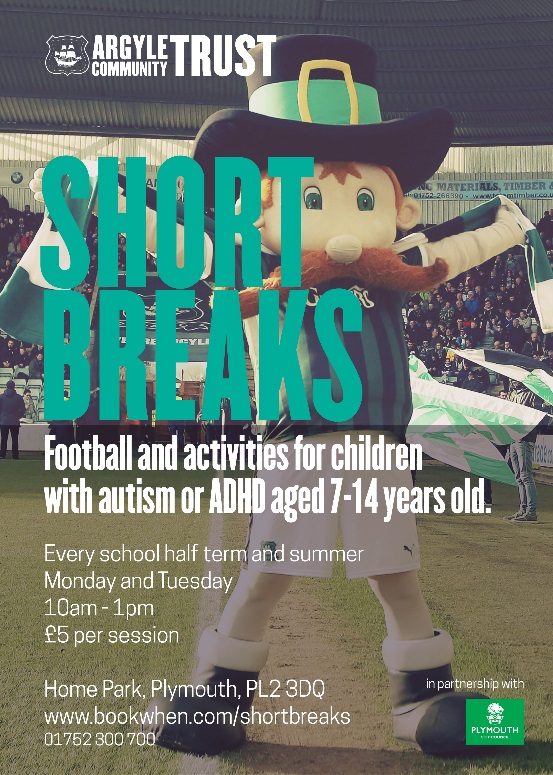 Argyle Easter Road showsFollow the link to book Football Activities throughout the Easter holidayshttps://argylecommunitytrust.co.uk/online/easter-roadshows/